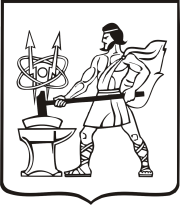 СОВЕТ ДЕПУТАТОВ ГОРОДСКОГО ОКРУГА ЭЛЕКТРОСТАЛЬМОСКОВСКОЙ ОБЛАСТИРЕШЕНИЕот 11.09.2020 № 455/76О внесении изменений в генеральный план городского округа Электросталь Московской области	В соответствии со статьями 24 и 26 Градостроительного кодекса Российской Федерации, статьей 16 Федерального закона от 06 октября 2003г. № 131-ФЗ «Об общих принципах организации местного самоуправления в Российской Федерации», постановлением Правительства Московской области от 30.12.2014 № 1169/51 «Об утверждении Положения о подготовке проектов документов территориального планирования муниципальных образований Московской области и направления их на утверждение в представительные органы местного самоуправления муниципального района, городского округа», на основании решения Градостроительного совета Московской области от 01.09.2020 № 34, рассмотрев представленный  Комитетом по архитектуре и градостроительству Московской области проект генерального плана городского округа Электросталь Московской области, учитывая результаты проведенных публичных слушаний по проекту генерального плана городского округа Электросталь Московской области, Совет депутатов городского округа Электросталь Московской области РЕШИЛ:1. Внести изменения в генеральный план городского округа Электросталь Московской области, утвержденный решением Совета депутатов городского округа Электросталь Московской области от 28.02.2011 № 56/9, изложив в редакции согласно приложению. 2. Опубликовать настоящее решение в газете «Официальный вестник» и разместить на официальном сайте городского округа Электросталь Московской области в информационно-коммуникационной сети «Интернет» по адресу: www.electrostal.ru .3. Источником финансирования размещения в средствах массовой информации настоящего решения принять денежные средства, предусмотренные в бюджете городского округа Электросталь Московской области по подразделу 0113 раздела 0100 «Другие общегосударственные вопросы».4. Настоящее решение вступает в силу после его официального опубликования.5. Контроль за исполнением настоящего решения возложить на заместителя Главы Администрации городского округа Электросталь Московской области Денисова В.А.Временно исполняющий полномочияГлавы городского округа							            И.Ю. ВолковаПредседатель Совета депутатовгородского округа									В.А. Кузьмин